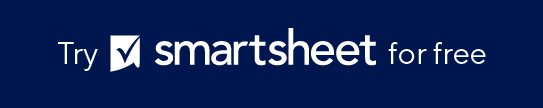 Video Production Request FormCLIENTREQUESTOR NAME / DEPARTMENTBRAND							            PRODUCTPROJECTSUBJECTBUDGETTARGET AUDIENCEATTITUDECOMPETITIVE ANALYSISDEPLOYMENT AND MEDIA STRATEGYRESOURCESCOMMENTS AND APPROVALPROJECT NAME/TITLEDESCRIPTIONPURPOSEOPPORTUNITYCORE MESSAGE AND CALL TO ACTION?OBJECTIVETYPE OF VIDEOSCRIPT / STORYBOARDPROJECTED TIMELINE / IMPORTANT DATES / DEADLINESAMOUNTADDITIONAL FINANCIAL PROJECTIONS / NOTESPROJECT TARGETBRAND TARGETDESIRED REACTIONPROJECT TONEBRANDREFERENCESCONTENT/PREVIOUS VIDEOSEQUIPMENTLOCATION REQUIREMENTSTALENT/CHARACTERSSPECIAL REQUIREMENTSGENERATIVE AI USE Check if generative AI can be utilized in the design process.STAKEHOLDERS/APPROVAL PROCESSSTAKEHOLDERS/APPROVAL PROCESSADDITIONAL COMMENTSADDITIONAL COMMENTSDATESIGNATUREDISCLAIMERAny articles, templates, or information provided by Smartsheet on the website are for reference only. While we strive to keep the information up to date and correct, we make no representations or warranties of any kind, express or implied, about the completeness, accuracy, reliability, suitability, or availability with respect to the website or the information, articles, templates, or related graphics contained on the website. Any reliance you place on such information is therefore strictly at your own risk.